Министерство образования Тульской областиГОСУДАРСТВЕННОЕ ПРОФЕССИОНАЛЬНОЕ ОБРАЗОВАТЕЛЬНОЕ УЧРЕЖДЕНИЕ ТУЛЬСКОЙ ОБЛАСТИ«ТУЛЬСКИЙ ГОСУДАРСТВЕННЫЙ КОММУНАЛЬНО-СТРОИТЕЛЬНЫЙ ТЕХНИКУМ»РАБОЧАЯ ПРОГРАММА УЧЕБНОЙ ПРАКТИКИ УП.01.02профессионального модуля ПМ.01«Проектирование городских путей сообщения»специальности 08.02.06 «Строительство и эксплуатация городских путей сообщения»Тула 2021Составлена в соответствии с федеральным государственным образовательным стандартом среднего профессионального образования по специальности 08.02.06 «Строительство и эксплуатация городских путей сообщения»,  утвержденным приказом Министерства образования и науки РФ № 31 от 15 января 2018 г. и примерной основной образовательной программой, зарегистрированной в государственном реестре примерных основных образовательных программ под  № 49946 от 14.03.2019 г.Разработчик: Абрамова Е.И., преподаватель  ГПОУ ТО «Тульский государственный коммунально-строительный техникум»Рецензент: Курбаниязова И.И., главный гидрогеолог ООО «Спецгеологоразведка»СОДЕРЖАНИЕПАСПОРТ РАБОЧЕЙ ПРОГРАММЫ УЧЕБНОЙ (ГЕОЛОГИЧЕСКОЙ) ПРАКТИКИПрактика предусматривает закрепление и углубление знаний полученных обучающимися в процессе теоретического обучения, приобретение ими необходимых умений практической работы по избранной специальности, овладение навыками профессиональной деятельности.Образовательная деятельность при прохождении практики организуется в форме практической подготовки в объеме 100%.Программа учебной практики является составной частью профессионального модуля ПМ.01 «Проектирование городских путей сообщения» программы подготовки специалистов среднего звена в соответствии с ФГОС по специальности 08.02.06 «Строительство и эксплуатация городских путей сообщения» укрупнённой группы специальностей 08.00.00 «Техника и технологии строительства».Рабочая программа практики разрабатывалась в соответствии с:ФГОС;Рабочим учебным планом образовательного учреждения;Рабочей программой профессионального модуля.При прохождении учебной практики по профессиональному модулю ПМ.01 «Проектирование городских путей сообщения» обучающийся должен освоить соответствующие компетенции:Результатом прохождения учебной практики по профессиональному модулю ПМ.01 является приобретение практического опыта организации и выполнения работ по изысканию городских улиц и дорог, а также искусственных сооружений. 2 СТРУКТУРА И СОДЕРЖАНИЕ УЧЕБНОЙ (ГЕОЛОГИЧЕСКОЙ) ПРАКТИКИ ПО ПРОФЕССИОНАЛЬНОМУ МОДУЛЮ 2.1 Тематический план учебной практики по профессиональному модулю ПМ.01Аттестация по практике – дифференцированный зачетСодержание практики3 УСОВИЯ РЕАЛИЗАЦИИ ПРОГРАММЫ ПРАКТИКИ Рабочая программа может быть реализована с применением электронного обучения и дистанционных образовательных технологий.3.1  Информационное обеспечениеОсновные источники:1 Лукин В.Н. Гидрогеология и инженерная геология: Учеб. пособие. – М.: Издательство МГОУ, 2021. – 375 с. (Модули 1, 2)2  Передельский Л.В, Приходченко О.Е. Инженерная геология. – Ростов н/Д: Феникс, 2020. – 465 с. (Главы 2-4, 6, 9, 11, 13, 18-23, 26-28, 31, 34-36, 39)3 ГОСТ 25100-2020. Грунты. Классификация. Дополнительные источники:1 СП 47. 13330.2012. Инженерные изыскания для строительства. Основные положения. Актуализированная редакция  СНиП 11.02-96.2 СП 11-105-97.  Инженерно-геологические изыскания для строительства. – М.: Издательство стандартов, 1997. 3 СП 22. 13330.2011 Основания зданий и сооружений. Актуализированная редакция  СНиП 2.02.01.83*.Интернет-ресурсы:1 Электронные учебники по геологии sibsiu-geo.narod.ru>geology1.html     3.2  Материально-техническое обеспечениеУчебная геологическая практика проводится в Ленинском районе Тульской области и в г. Туле. Лабораторные работы проводятся в лаборатории инженерной геологии.Оборудование лаборатории:посадочные места по количеству студентов;рабочее место преподавателя,комплект учебно-наглядных пособий, карт;сушильный шкаф;весы настольные, весы лабораторные, разновесы;набор сит;конусы балансирные, шпатели;бюксы (стаканчики) алюминиевые;лабораторная посуда (колбы, стаканы, мерные цилиндры, пробирки, воронки).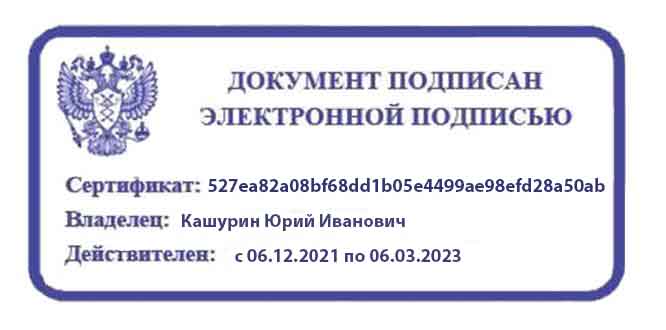 СОГЛАСОВАНОЗаместитель директора по учебной работе ГПОУ ТО «ТГКСТ»___________ В.Г. Цибикова« 11 » 06. 2021 г.СОГЛАСОВАНОНачальник центра практического обучения и трудоустройства выпускников ГПОУ ТО «ТГКСТ»__________  Т.В. Татьянкина« 11 » 06. 2021 г.Одобренапредметной (цикловой) комиссией специальности 08.02.06   «Строительство и эксплуатация городских путей сообщения»Протокол № 10« 26 »  мая  2021 г.Председатель цикловой комиссии____________  Е.И. Абрамова 1 ПАСПОРТ РАБОЧЕЙ ПРОГРАММЫ ПРАКТИКИ42 СТРУКТУРА И СОДЕРЖАНИЕ ПРАКТИКИ ПО ПРОФЕССИОНАЛЬНОМУ МОДУЛЮ62.1 Тематический план практики по профессиональному модулю 62.2 Содержание практики 73 УСЛОВИЯ РЕАЛИЗАЦИИ ПРОГРАММЫ ПРАКТИКИ103.1 Информационное обеспечение 103.2 Материально-техническое обеспечение  10КодНаименование результата обученияОК 1Выбирать способы решения задач профессиональной деятельности, применительно к различным контекстамОК 2Осуществлять поиск, анализ и интерпретацию информации, необходимой для выполнения задач профессиональной деятельностиОК 3Планировать и реализовывать собственное профессиональное и личностное развитиеОК 4Работать в коллективе и команде, эффективно взаимодействовать с коллегами, руководством, клиентамиОК 5Осуществлять устную и письменную коммуникацию на государственном языке с учетом особенностей социального и культурного контекстаОК 6Проявлять гражданско-патриотическую позицию, демонстрировать осознанное поведение на основе традиционных общечеловеческих ценностейОК 7Содействовать сохранению окружающей среды, ресурсосбережению, эффективно действовать в чрезвычайных ситуацияхОК 8Использовать средства физической культуры для сохранения и укрепления здоровья в процессе профессиональной деятельности и поддержания необходимого уровня физической подготовленностиОК 9Использовать информационные технологии в профессиональной деятельностиОК 10Пользоваться профессиональной документацией на государственном и иностранных языкахПК 1.1Организовывать и выполнять работы по изысканию городских путей сообщенияПК 2.1Организовывать и выполнять работы по строительству городских улиц и дорогПК 2.2Организовывать и выполнять работы по строительству рельсовых и подъездных путейПК 3.1Организовывать и выполнять работы по эксплуатации и ремонту городских улиц и дорогПК 3.2Организовывать и выполнять работы по эксплуатации и ремонту рельсовых и подъездных путей№ п/пВиды работ в форме практической подготовкиКоличество часов1Подготовительные работы. Изучение целей, состава и методов инженерных изысканий при проектировании городских путей сообщения62Полевые работы (маршруты).362Изучение местных строительных материалов 122Обследование речной долины 62Измерение профилей существующих городских автодорог 62Изучение опасных геологических процессов 62Обследование грунтов по условно проектируемой трассе автодороги63Лабораторные работы. Лабораторные испытания грунтов84Камеральные работы. Составление геологического разреза и отчета по практике165Защита отчета по практике6Итого:Итого:72№ п/пВиды работ в форме практической подготовкиСодержание работКоличество часовКоды            компетенцийКоды            компетенций№ п/пВиды работ в форме практической подготовкиСодержание работКоличество часовОКПК1234561Подготовительные работы Подготовительные работы Подготовительные работы Подготовительные работы Подготовительные работы 1.1Изучение целей, состава и методов инженерных изысканий при проектировании городских путей сообщения Задачи практики. Инструктаж по технике безопасности. Составление полевых журналовОзнакомление с задачами геологическойпрактики, объемами, видами работ и графиком  прохождения практики. 1ОК 2ОК 4ОК 7ОК 9ПК 1.11.1Изучение целей, состава и методов инженерных изысканий при проектировании городских путей сообщения Задачи практики. Инструктаж по технике безопасности. Составление полевых журналовИнструктаж по технике безопасности. Заполнение журнала.1ОК 2ОК 4ОК 7ОК 9ПК 1.11.1Изучение целей, состава и методов инженерных изысканий при проектировании городских путей сообщения Задачи практики. Инструктаж по технике безопасности. Составление полевых журналовРазбивка на бригады. Назначение бригадиров.1ОК 2ОК 4ОК 7ОК 9ПК 1.11.1Изучение целей, состава и методов инженерных изысканий при проектировании городских путей сообщения Задачи практики. Инструктаж по технике безопасности. Составление полевых журналовСоставление полевых журналов, этикеток. Подготовка оборудования и снаряжения.3ОК 2ОК 4ОК 7ОК 9ПК 1.11.1Изучение целей, состава и методов инженерных изысканий при проектировании городских путей сообщения Задачи практики. Инструктаж по технике безопасности. Составление полевых журналовИтого6ОК 2ОК 4ОК 7ОК 9ПК 1.12Полевые работыПолевые работыПолевые работыПолевые работыПолевые работы  2.1Изучение местных строительных материаловМаршрут №1. Обследование известнякового карьера в пос. Барсуки Ленинского района Тульской области.Описание геологического строения и возраста пород. Способы добычи известняка и щебня, виды применяемых машин и оборудования.6ОК 1ОК 2ОК 3ОК 4ОК 7ОК 8ОК 9ПК 1.1ПК 2.1ПК 2.2   2.1Изучение местных строительных материаловМаршрут №2. Обследование глиняного карьера в г. Туле. Геологическое строение карьера. Определение свойств покровного и флювиогляциального суглинка в полевых условиях. Способ добычи и транспортировки суглинка на кирпичный завод. Методы рекультивации.6ОК 1ОК 2ОК 3ОК 4ОК 7ОК 8ОК 9ПК 1.1ПК 2.1ПК 2.2   2.1Изучение местных строительных материаловИтого12ОК 1ОК 2ОК 3ОК 4ОК 7ОК 8ОК 9ПК 1.1ПК 2.1ПК 2.2 2.2 Обследование речной долиныМаршрут №3. Обследование долины реки Упы в районе Чулковского моста в г. ТулеВычерчивание схемы речной долины. Промеры ширины русла, поймы, надпойменных террас. Определение скорости течения реки. Описание обнажений по берегам реки. Определение типа существующего моста, вида опор, количества пролетов, длины моста.6ОК 1ОК 2ОК 3ОК 4ОК 7ОК 8ОК 9ПК 1.1ПК 2.1ПК 2.2 2.2 Обследование речной долиныИтого6ОК 1ОК 2ОК 3ОК 4ОК 7ОК 8ОК 9ПК 1.1ПК 2.1ПК 2.2 2.3Измерение профилей существующих городских автодорогМаршрут №4.  Измерение профилей существующих городских автодорог в районе ул. Новомосковской в г. Туле. Измерение и вычерчивание поперечных профилей автодорог в насыпи, выемке, полунасыпи-полувыемке. Описание недостатков и преимуществ каждого вида обследованных автодорог.6ОК 1ОК 2ОК 3ОК 4ОК 7ОК 8ОК 9ПК 1.1ПК 2.1ПК 2.2 2.3Измерение профилей существующих городских автодорогИтого6ОК 1ОК 2ОК 3ОК 4ОК 7ОК 8ОК 9ПК 1.1ПК 2.1ПК 2.2 2.4Изучение опасных геологических процессовМаршрут №5. Обследование неустойчивых (опасных) для строительства участков в Зареченском районе г. Тулы.Исследование оползней, оврагов, болот, родников. Составление эскизов, промеры глубины болот. Измерение дебита родников.Определение причин возникновения неблагоприятных явлений и их влияние на проектирование и строительство городских путей сообщения.6ОК 1ОК 2ОК 3ОК 4ОК 7ОК 8ОК 9ПК 1.1ПК 2.1ПК 2.2 ПК 3.1ПК 3.2 2.4Изучение опасных геологических процессовИтого6ОК 1ОК 2ОК 3ОК 4ОК 7ОК 8ОК 9ПК 1.1ПК 2.1ПК 2.2 ПК 3.1ПК 3.2 2.5Обследование грунтов по условно проектируемой трассе автодороги Маршрут №6. Обследование грунтов (шурфование) по условно проектируемой трассе автодороги в районе  ул. Новомосковской г. Тулы.  Проходка шурфа глубиной . каждой бригадой. Составление схемы шурфов, привязка шурфов к нулевому пикету. Определение возраста, наименования грунтов, мощности слоев, плотности, консистенции, наличия включений.  Замер уровня грунтовых вод.Отбор образцов грунта нарушенной структуры для лабораторных испытаний.   Заполнение журнала шурфования.6ОК 1ОК 2ОК 3ОК 4ОК 7ОК 8ОК 9ПК 1.1ПК 2.1ПК 2.2 ПК 3.1ПК 3.22.5Обследование грунтов по условно проектируемой трассе автодороги Итого6ОК 1ОК 2ОК 3ОК 4ОК 7ОК 8ОК 9ПК 1.1ПК 2.1ПК 2.2 ПК 3.1ПК 3.23Лабораторные работыЛабораторные работыЛабораторные работыЛабораторные работыЛабораторные работы3.1Лабораторные испытания грунтовОпределение природной влажности грунтов методом высушивания. 3ОК 1ОК 6ОК 7ОК 10ПК 1.1ПК 2.1ПК 2.2 3.1Лабораторные испытания грунтовОпределение верхнего и нижнего пределов пластичности суглинков. Расчет числа пластичности и консистенции. Заполнение лабораторных журналов..5ОК 1ОК 6ОК 7ОК 10ПК 1.1ПК 2.1ПК 2.2 3.1Лабораторные испытания грунтовИтого8ОК 1ОК 6ОК 7ОК 10ПК 1.1ПК 2.1ПК 2.2 4Камеральные работыКамеральные работыКамеральные работыКамеральные работыКамеральные работы4.1Составление геологического разреза и отчета по практикеУточнение полевого описания геологического разреза в шурфе по лабораторным данным2ОК 4ОК 2ОК 4ОК 5ОК 6ОК 9ОК 10ПК 1.1ПК 2.1ПК 2.2 4.1Составление геологического разреза и отчета по практикеПостроение геологического разреза по шурфам в масштабе 1:20 и выдача заключения о возможности строительства автодороги на данном участке.6ОК 4ОК 2ОК 4ОК 5ОК 6ОК 9ОК 10ПК 1.1ПК 2.1ПК 2.2 4.1Составление геологического разреза и отчета по практикеСоставление индивидуального отчета по практике. Описание каждого маршрута дополняется схемами, таблицами, фотографиями, геологическим разрезом.8ОК 4ОК 2ОК 4ОК 5ОК 6ОК 9ОК 10ПК 1.1ПК 2.1ПК 2.2 4.1Составление геологического разреза и отчета по практикеИтого16ОК 4ОК 2ОК 4ОК 5ОК 6ОК 9ОК 10ПК 1.1ПК 2.1ПК 2.2 5Защита отчета по практикеЗащита отчета по практике6ВсегоВсего72